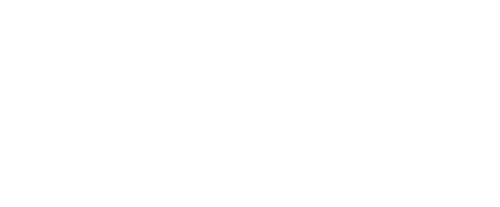 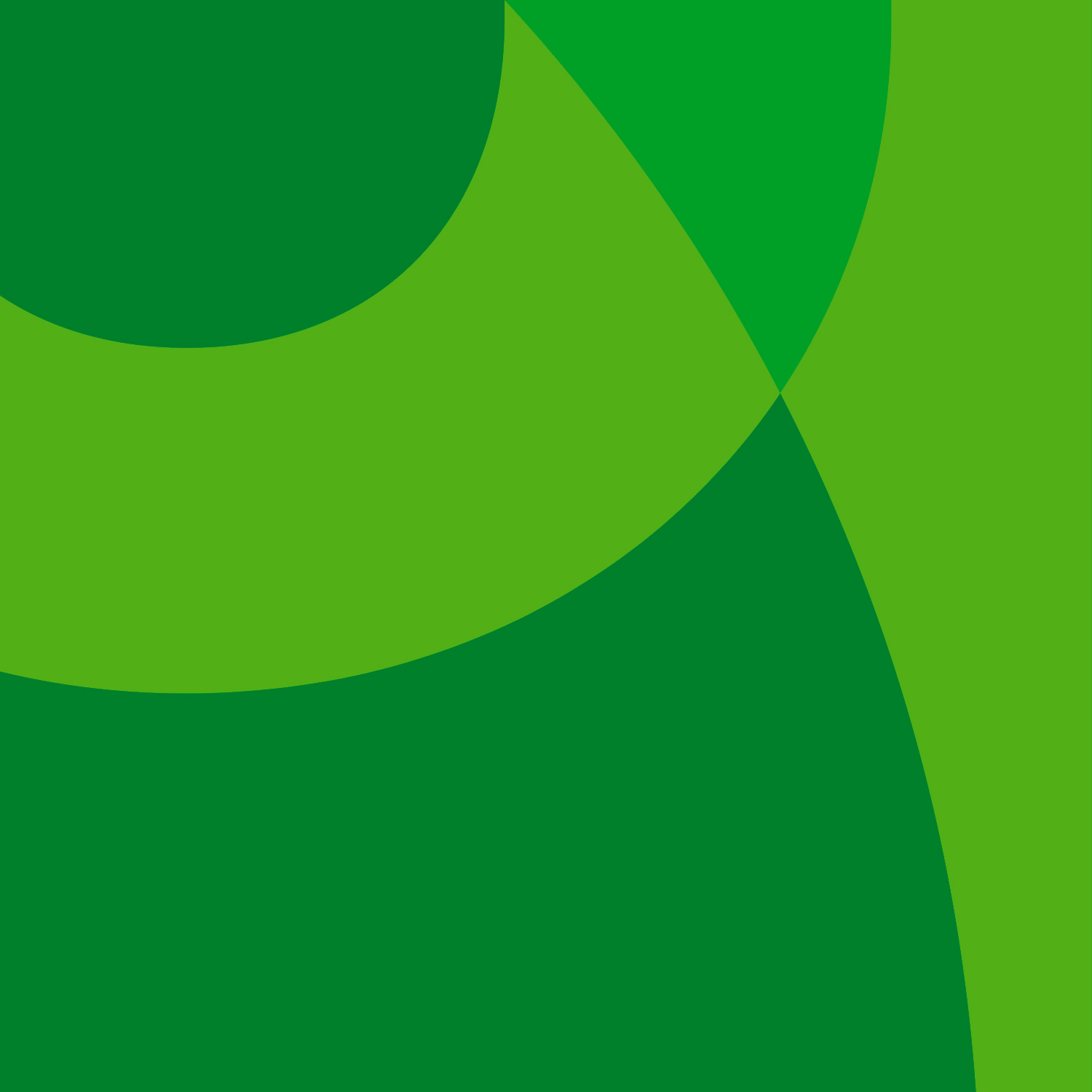 [Förskolans namn][Avdelningens namn][Avdelningens namn]